Dům dětí a mládeže Český Krumlov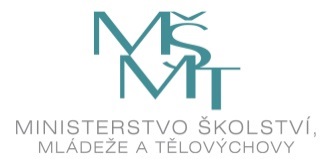 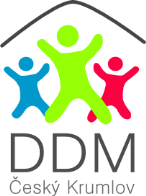 		Linecká 67, 381 01 Český Krumlovwww.ddmck.cz		734 228 025                               Soutěž je podpořena MŠMTBIOLOGICKÁ OLYMPIÁDA - 2019/2020Soutěž:		Okresní kolo Biologické olympiádyVyhlašovatel:	Ministerstvo školství, mládeže a tělovýchovy ČROrganizátor:		Dům dětí a mládeže v Českém KrumlověMísto konání:	Gymnázium  v Českém KrumlověKategorie:	D  -  6. a 7. ročníky ZŠ a příslušné ročníky víceletých gymnáziíTermín konání:	úterý  21. dubna  2020 od 8.00 hod.		Přihlášky:	vstupní úkoly je nutno poslat nejpozději do 7.dubna 2020 na adresu:  Mgr. Jitka Novotná, ZŠ Plešivec, 381 01 Český Krumlov (j_novotna@email.cz)                          Vyplněnou přihlášku /viz. str.3/ zašlete na DDM do  15.4. 2020Prosím o dodržení termínu!!! Po termínu již nebude možné děti na soutěž přihlásit.S sebou:		psací potřeby – i obyčejnou tužku, nůžky, pastelky			všichni účastníci /včetně doprovodu/ musí mít přezůvkyJízdné:		bude proplaceno po předložení platné jízdenky, soutěžící do 15 let			musí předložit poloviční jízdenku!!Stravné:		není zajištěnoUpozornění:		dozor nad žáky zajišťuje vysílající organizace v souladu s Vyhláškou 			55/2005 Sb, §7         Mgr. Marcela Paloudová v.r.	      Mgr.Jakub Pich v.r.		         Denisa Sedláčková v.r.            za komisi BiO			          ředitel DDM			   ved.odd.DDMPŘIHLÁŠKA – BIOLOGICKÁ OLYMPIÁDA – kategorie DÚčast ve školním kole :Jméno vyučujícího :E-mail vyučujícího :V každé kategorii mohou soutěžit max. 3 žáci ze školy !Vyplněnou přihlášku zašlete e-mailem na výše uvedenou adresu.IČO školyNázev a adresa školyJméno 
a příjmení žákaRok 
naroz.TřídaVstupní úkol
- názevpočet bodůpočet bodůpočet bodůpočet bodůpočet bodůpočet bodůpočet bodůpočet bodůcelkem IČO školyNázev a adresa školyJméno 
a příjmení žákaRok 
naroz.TřídaVstupní úkol
- názevtestlab. úkolpozn. rostlinpozn. rostlinpozn. živočichůpozn. živočichůvstupní úkolvstupní úkolProsíme o vyplnění všech údajů - nutné pro program MŠMT - Excelence  - excelence.msmt.czProsíme o vyplnění všech údajů - nutné pro program MŠMT - Excelence  - excelence.msmt.czProsíme o vyplnění všech údajů - nutné pro program MŠMT - Excelence  - excelence.msmt.czProsíme o vyplnění všech údajů - nutné pro program MŠMT - Excelence  - excelence.msmt.czProsíme o vyplnění všech údajů - nutné pro program MŠMT - Excelence  - excelence.msmt.czProsíme o vyplnění všech údajů - nutné pro program MŠMT - Excelence  - excelence.msmt.cz